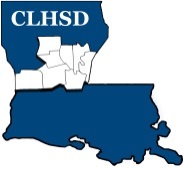 Central Louisiana Human Services DistrictBoard Meeting Agenda April 4, 2019 @ 5:30 p.m.  Call to Order/QuorumPrayer/PledgeRead and Approve April 2019 Meeting Agenda Solicit Public Comment RequestsApproval of Minutes March 2019 Board Meeting MinutesMarch 2019 Annual Retreat MinutesDistrict ReportsFinancial Report- February, 2019ED Monthly Report  Policy Reviews Executive LimitsII. H. Compensation and Benefits   II. K. Community Relationships  Board BusinessBoard Development/Training Save Cenla – Applied Suicide Intervention – Angie and Andy Dixon and the Extra Mile  Tier 2.1 – Covering Calendar Year 2018 due by May 15th Next Month Annually Ethics training & tier 2.1 to be completed by the May meeting  Board Member Self -Assessment distributedII.F. Emergency ED Succession (procedure)  Training Topic – District Advisory Council  Presentation Questions/Comments As SolicitedAnnouncementsNext meeting is May 2, 2019 Adjourn (Vote)